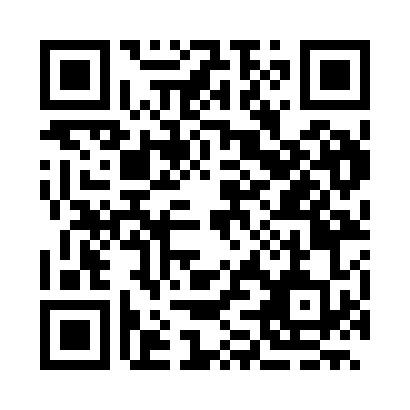 Prayer times for Banovo, BulgariaMon 1 Apr 2024 - Tue 30 Apr 2024High Latitude Method: Angle Based RulePrayer Calculation Method: Muslim World LeagueAsar Calculation Method: HanafiPrayer times provided by https://www.salahtimes.comDateDayFajrSunriseDhuhrAsrMaghribIsha1Mon5:126:511:135:427:369:092Tue5:106:491:135:437:379:103Wed5:086:471:125:447:389:124Thu5:066:451:125:457:409:135Fri5:046:441:125:467:419:146Sat5:026:421:125:467:429:167Sun5:006:401:115:477:439:178Mon4:586:381:115:487:449:199Tue4:566:371:115:497:459:2010Wed4:546:351:105:507:479:2211Thu4:526:331:105:507:489:2412Fri4:496:321:105:517:499:2513Sat4:476:301:105:527:509:2714Sun4:456:281:095:537:519:2815Mon4:436:271:095:537:539:3016Tue4:416:251:095:547:549:3117Wed4:396:231:095:557:559:3318Thu4:376:221:095:567:569:3419Fri4:356:201:085:567:579:3620Sat4:336:191:085:577:589:3821Sun4:316:171:085:588:009:3922Mon4:296:151:085:588:019:4123Tue4:266:141:085:598:029:4324Wed4:246:121:076:008:039:4425Thu4:226:111:076:018:049:4626Fri4:206:091:076:018:059:4827Sat4:186:081:076:028:079:4928Sun4:166:061:076:038:089:5129Mon4:146:051:076:038:099:5330Tue4:126:041:066:048:109:54